Univerzitet u TuzliEkonomski fakultet Odsjek – Poslovna ekonomijaDatum ispita: 13.02.2024.Rezultati ispita iz predmeta „Osnovi finansijskog sistema“Dana, 13.02.2024., ispitu je pristupio jedan student, Suad Alibegović, indeks broj PE-1/21, koji nije zadovoljio kriterije prolazne ocjene.Pregled testova i ostvarenih bodova po testovima na ispitnom terminu: I test (17).Uvid u rad se može ostvariti u petak (16.02.), u 09:45h, Kancelarija br. 27.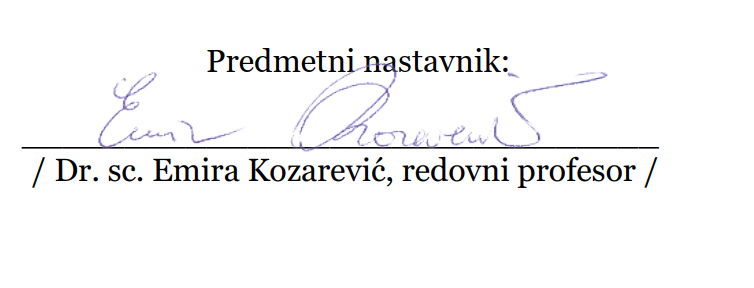 